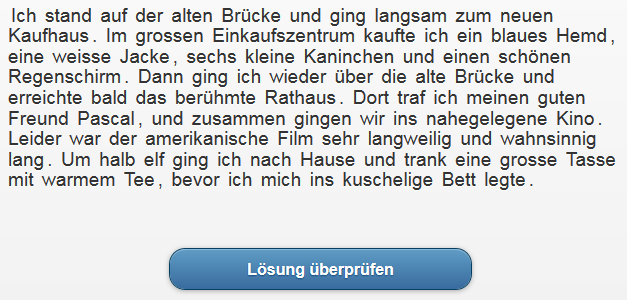 http://LearningApps.org/watch?app=638338Erweitere deinen Wortschatz!Adjektive Zuordnen Teil 1Adjektive Zuordnen Teil 2Adjektive Zuordnen Teil 3Finde die passenden Gegensatzpaare!Gegenteile AdjektiveGegenteil von AdjektivenSteigung von Adjektiven (schlaukopf.at)Steigerung von Adjektiven - Lückentext (Learningapps.org)Die Steigerungsformen - Lückentext (Learningapps.org)